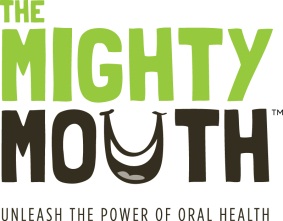 Baby teeth matter – protect your child’s oral, and overall healthPainful cavities make it difficult to eat, sleep, learn and play 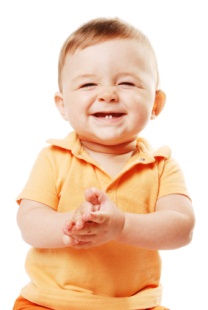 Cavities are preventable •	Brush your child’s teeth twice a day. •	Use a small toothbrush and a smear of fluoride toothpaste. •	Don’t put your baby to sleep with a bottle of juice or milk. Use only water.•	By age one take your child to a dentist or physician for an oral health checkup.Healthy snacking = healthier teethChoose healthy snacks such as cheese, fruits and vegetables.Sweet liquids including juice, sport drinks and soda (even diet), cause cavities.Avoid “grazing”--snacking and drinking sweet liquids throughout the day.Teeth need time to rest in between eating and drinking.If a child is cavity-free prior to age three, he/she is more likely to have better oral health for a lifetime.  Unleash the power of oral health!To learn more, visit TheMightyMouth.org